ПРОЕКТ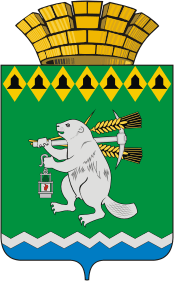 Дума Артемовского городского округаVI созыв заседание       РЕШЕНИЕОт  26 октября 2017 года                                 			                №_____О повестке     заседания Думы Артемовского городского округаВ соответствии со статьей 11 Регламента Думы Артемовского городского округа, принятого решением Думы от 13 октября 2016 года № 11,Дума Артемовского городского округа РЕШИЛА:Утвердить повестку    заседания  Думы Артемовского городского округа:О реализации на территории Артемовского городского округа в 2017 году государственной программы Свердловской области «Реализация основных направлений государственной политики в строительном комплексе Свердловской области до 2020 года» в части улучшения жилищных условий многодетных семей».Докладывает Александр Иванович  Миронов, заместитель главы Администрации – начальник Управления по городскому хозяйству и жилью.О признании обращения Арсенова В.С., депутата Думы Артемовского городского округа, в адрес главы Артемовского городского округа о предоставлении информации по ликвидации несанкционированных свалок в 2017 году,  депутатским запросом.Докладывает К.М.Трофимов, председатель Думы Артемовского городского округа. О ходе исполнения решения Думы Артемовского городского округа от 28.04.2016 № 816 «О признании депутатского обращения депутата Думы Артемовского городского округа  по единому избирательному округу Котловой Е.И.,  депутатским запросом» (об откачке канализационных стоков в многоквартирных домах п.Новостройка).Докладывает Миронов А.И., заместитель главы Администрации – начальник по городскому хозяйству и жилью. 4.О ходе исполнения решения Думы Артемовского городского округа от 27.12.2016 № 68 «О признании депутатского обращения Котловой Е.И.,  депутата Думы Артемовского городского округа  по одномандатному  избирательному округу № 1,  в адрес Комитета по управлению муниципальным имуществом Артемовского городского округа, депутатским запросом» (ул. Заводская, 36а).».Докладывает Миронов А.И., заместитель главы Администрации – начальник по городскому хозяйству и жилью.5.  О внесении изменения в Положение о Территориальном органе местного самоуправления поселка Сосновый Бор с подведомственной территорией населенных пунктов: поселок Белый Яр, село Писанец. Докладывает Е.В.Пономарева, заведующий юридическим  отделом  Администрации Артемовского городского округа.	6. О внесении изменения в Положение о Территориальном органе местного самоуправления села Мироново с подведомственной территорией населенных пунктов: деревня Бучино, деревня Луговая, деревня Родники, село Липино.Докладывает Е.В.Пономарева, заведующий юридическим  отделом  Администрации Артемовского городского округа.	7. О внесении изменения в Положение о Территориальном органе местного самоуправления села Мостовского с подведомственной территорией населенных пунктов: деревня Лисава, деревня Налимово.Докладывает Е.В.Пономарева, заведующий юридическим  отделом  Администрации Артемовского городского округа.8.О внесении изменения в Положение о Территориальном органе местного самоуправления села Большое Трифоново с подведомственной территорией населенных пунктов: деревня Малое Трифоново, поселок Кислянка.Докладывает Е.В.Пономарева, заведующий юридическим  отделом  Администрации Артемовского городского округа.9.О внесении изменения в Положение о Территориальном органе местного самоуправления села Шогринское с подведомственной территорией населенных пунктов: поселок Брагино, село Сарафаново.Докладывает Е.В.Пономарева, заведующий юридическим  отделом  Администрации Артемовского городского округа.	10. О внесении изменения в Положение о Территориальном органе местного самоуправления села Лебедкино с подведомственной территорией населенных пунктов: поселок Боровской, село Антоново, село Бичур.Докладывает Е.В.Пономарева, заведующий юридическим  отделом  Администрации Артемовского городского округа.11. О внесении изменений в Положение о Территориальном органе местного самоуправления села Покровское с подведомственной территорией населенного пункта поселка Заболотье.Докладывает Е.В.Пономарева, заведующий юридическим  отделом  Администрации Артемовского городского округа.	12. О внесении изменений в Положение о порядке ведения реестра муниципальных служащих, замещающих должности муниципальной службы в органах местного самоуправления Артемовского городского округа.Докладывает  М.Л.Суворова, заведующий отделом организации и обеспечения Администрации Артемовского городского округа.	13. О внесении  изменений в Положение о назначении и выплате пенсии за выслугу лет лицам, замещавшим муниципальные должности муниципальной службы Артемовского городского округа».Докладывает  М.Л.Суворова, заведующий отделом организации и обеспечения Администрации Артемовского городского округа.	14. О внесении изменений в Программу управления муниципальной собственностью Артемовского городского округа на 2016-2018 годы».Докладывает В.А.Юсупова, председатель Комитета по управлению муниципальным имуществом Артемовского городского округа.  	15.  Информация Счетной палаты о результатах контрольного мероприятия «Проверка законности, результативности (эффективности и экономности) использования бюджетных средств на финансовое обеспечение мероприятий подпрограммы «Обеспечение жильем молодых семей Артемовского городского округа», подпрограммы «Устойчивое развитие  сельских территорий Артемовского городского округа» муниципальной программы «Развитие Артемовского городского округа до 2020 года» за 2016 год».Докладывает Е.А.Курьина, председатель Счетной палаты Артемовского городского округа.	16. Информация Счетной палаты Артемовского городского округа о результатах контрольного мероприятия «Проверка законности и обоснованности использования бюджетных средств, выделенных Комитету по управлению муниципальным  имуществом Артемовского городского округа на финансирование мероприятия «Приобретение квартир в муниципальную собственность» муниципальной программы «Управление муниципальным имуществом и земельными ресурсами Артемовского городского округа на 2015-2020 годы» за 2015-2016 годы».Докладывает Е.А.Курьина, председатель Счетной палаты Артемовского городского округа.          	17. О досрочном прекращении полномочий депутата Думы Артемовского городского округа Шарафиева Агзама Мавлявовича.Докладывает К.М.Трофимов, председатель Думы Артемовского городского округа.        18. О внесении изменений в состав комиссии по вопросам местного самоуправления, нормотворчеству и регламенту.Докладывает К.М.Трофимов, председатель Думы Артемовского городского округа.	19. Об избрании заместителя председателя Думы Артемовского городского округа.Докладывает К.М.Трофимов, председатель Думы Артемовского городского округа. 	20. О награждении Почетными грамотами Думы Артемовского городского округа.Докладывает К.М.Трофимов, председатель Думы Артемовского городского округа. Председатель ДумыДумы Артемовского городского округа			                К.М.Трофимов